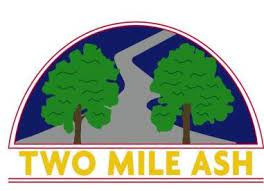 Good morning,

On Friday 15th July, Year 6 pupils will be selling some enterprise products they have been busy creating over the last couple of weeks. They are really excited to share their creations with the school.
Our product list is as follows; all items 50p each:

Bracelets
Scoobies
Props for photo booth
Bookmarks
Thank you cards
Loom bands
Stress balls
Pom Poms

Please bring in any money in a named container. We would ask you all to try and bring in change and avoid notes to make it easier for the children.

Thank You,
Year 6 Team